Person—relationship to household reference person, code NNExported from METEOR(AIHW's Metadata Online Registry)© Australian Institute of Health and Welfare 2024This product, excluding the AIHW logo, Commonwealth Coat of Arms and any material owned by a third party or protected by a trademark, has been released under a Creative Commons BY 4.0 (CC BY 4.0) licence. Excluded material owned by third parties may include, for example, design and layout, images obtained under licence from third parties and signatures. We have made all reasonable efforts to identify and label material owned by third parties.You may distribute, remix and build on this website’s material but must attribute the AIHW as the copyright holder, in line with our attribution policy. The full terms and conditions of this licence are available at https://creativecommons.org/licenses/by/4.0/.Enquiries relating to copyright should be addressed to info@aihw.gov.au.Enquiries or comments on the METEOR metadata or download should be directed to the METEOR team at meteor@aihw.gov.au.Person—relationship to household reference person, code NNIdentifying and definitional attributesIdentifying and definitional attributesMetadata item type:Data ElementShort name:Relationship in householdMETEOR identifier:321230Registration status:Community Services (retired), Superseded 27/04/2007Definition:The familial and non-familial relationship of each person in a given household to the reference person in that same household, as represented by a code.Context:The ability to determine familial relationships between persons residing within the same household is essential in a wide range of statistics on household type, family type and income unit. It may also be useful in determining possible levels of need and support available for clients.Data element concept attributesData element concept attributesIdentifying and definitional attributesIdentifying and definitional attributesData element concept:Person—relationship to household reference personMETEOR identifier:269820Registration status:Community Services (retired), Standard 01/03/2005Definition:The familial and non-familial relationship of each person in a given household to the reference person in that same household.Object class:PersonProperty:Relationship to reference personValue domain attributes Value domain attributes Identifying and definitional attributesIdentifying and definitional attributesValue domain:Relationship to household reference person code NNMETEOR identifier:321199Registration status:Community Services (retired), Superseded 27/04/2007Definition:A code set representing the relationship to the reference person within the household.Representational attributesRepresentational attributesRepresentational attributesClassification scheme:Family, household and income unit variables (relationship in household) 2005Family, household and income unit variables (relationship in household) 2005Representation class:CodeCodeData type:NumberNumberFormat:NNNNMaximum character length:22ValueMeaningPermissible values:11In a registered marriage12In a de facto marriage21Lone parent31Natural or adopted child under 1532Step-child under 1533Foster child under 1534Grandchild under 1535Otherwise related child under 1536Unrelated child under 1541Natural or adopted dependent student42Student step-child43Student foster child51Non-dependent natural or adopted child52Non-dependent step-child53Non-dependent foster child61Brother/Sister62Father/Mother63Non-dependent grandchild64Grandfather/grandmother65Cousin66Uncle/Aunt67Nephew/Niece69Other related individual (not elsewhere classified)71Unrelated individual living in a family household72Group household member73Lone person88VisitorSupplementary values:99
 Not stated/inadequately described
 Collection and usage attributesCollection and usage attributesGuide for use:CODE 21     Lone parent:Should be used where a person has no spouse or partner present in the household but who forms a parent-child relationship with at least one dependent or non-dependent child who is usually resident in the household.CODE 99     Not stated/inadequately described:Not for use on primary collection forms. It is primarily for use in administrative collections when transferring data from data sets where the item has not been collectedCollection methods:A major purpose of this classification is as the basis for identification of income units and families, statistical units that are important for further analysis.Data captured on relationships are allocated to the 'Relationship in household' classification in output processing.Relationships to the selected Person 1 are coded, enabling the family units existing in the household to be identified.The first person named is identified as Person 1.Q1 below is asked of all usual residents of the household, except for Person 1:Q1. What is (Your/the Person's) relationship to (Person 1)?Source and reference attributesSource and reference attributesReference documents:Statistical Concepts Library - Standards for Social, Labour and Demographic Variables - Family, Household and Income Unit Variables - Relationship in household - Classification and codingReference online through:Family, Household and Income Unit Variables, Relationship in HouseholdData element attributes Data element attributes Collection and usage attributesCollection and usage attributesGuide for use:This metadata item is measured using relationships in respect of a household reference person. Relationships in the household are determined by establishing the relationship between this household reference person and each other member of the household in turn.The household reference person may be determined in a variety of ways. For example, it could be the person first listed on a form ('Person 1'), or the oldest person in the household, or the client. In measuring the types of relationships that exist between persons in a household, we must recognise that there may not be any familial relationship.  Collection methods:The second level of the ABS classification has been adopted for this metadata item. Individual agencies may wish to classify 'Relationship in household' at the 3-digit level for their own operational purposes.Collecting these data is quite complex, due to inter-relationships that may exist in a household. Refer to ABS Standards for details of interviewer or self enumerated collection methods.Comments:For the purposes of this metadata item the term child refers to the relationship to the reference person and not a person under 15 years of age.Relational attributesRelational attributesRelated metadata references:Supersedes Person—relationship to reference person (household) (community services), code N{.N[N]}       Community Services (retired), Superseded 29/04/2006
Has been superseded by Person—relationship to household reference person, code NN       Community Services (retired), Standard 27/04/2007
Is re-engineered from  Relationship in household, version 3, DE, NCSDD, NCSIMG, Superseded 01/03/2005.pdf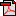  (20.0 KB)       No registration status